Contact InformationTravel InformationPrevious Mission ExperienceSummarize your previous experience with mission trips or local mission work.Person to Notify in Case of EmergencyAgreement and SignatureBy submitting this application, I affirm that I intend to participate in the Mexico Mission Trip. I understand that my deposit of $50 is non-refundable. I agree to participate in pre-trip meetings, activities, and events and to fully support other members of the mission team. Trip FundingIt is our wish that every person called to participate in this mission trip is able to do so regardless of financial ability. However, we also recognize that part of this call involves financial as well as personal sacrifice. Therefore, each person is asked to pay as much as they are able of the full cost of the trip. We will do our best to help you acquire additional funding if needed to make this opportunity possible. 	I am able to pay in full the cost of the trip ($1500) by the final payment due date of May 22. 	I am unable to pay in full the cost of the trip ($1500), but I can pay $		         by the 	final due date of May 22.Mexico Mission Trip Application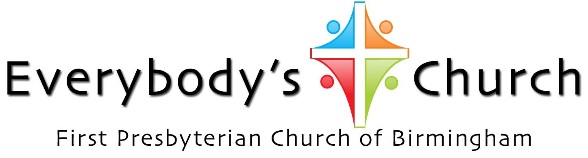 Full Name (First, Middle, Last)Cell or Home PhoneE-Mail AddressPassport #Passport Expiration DateDate of BirthNameRelationshipPhoneE-Mail AddressName (printed)SignatureDate